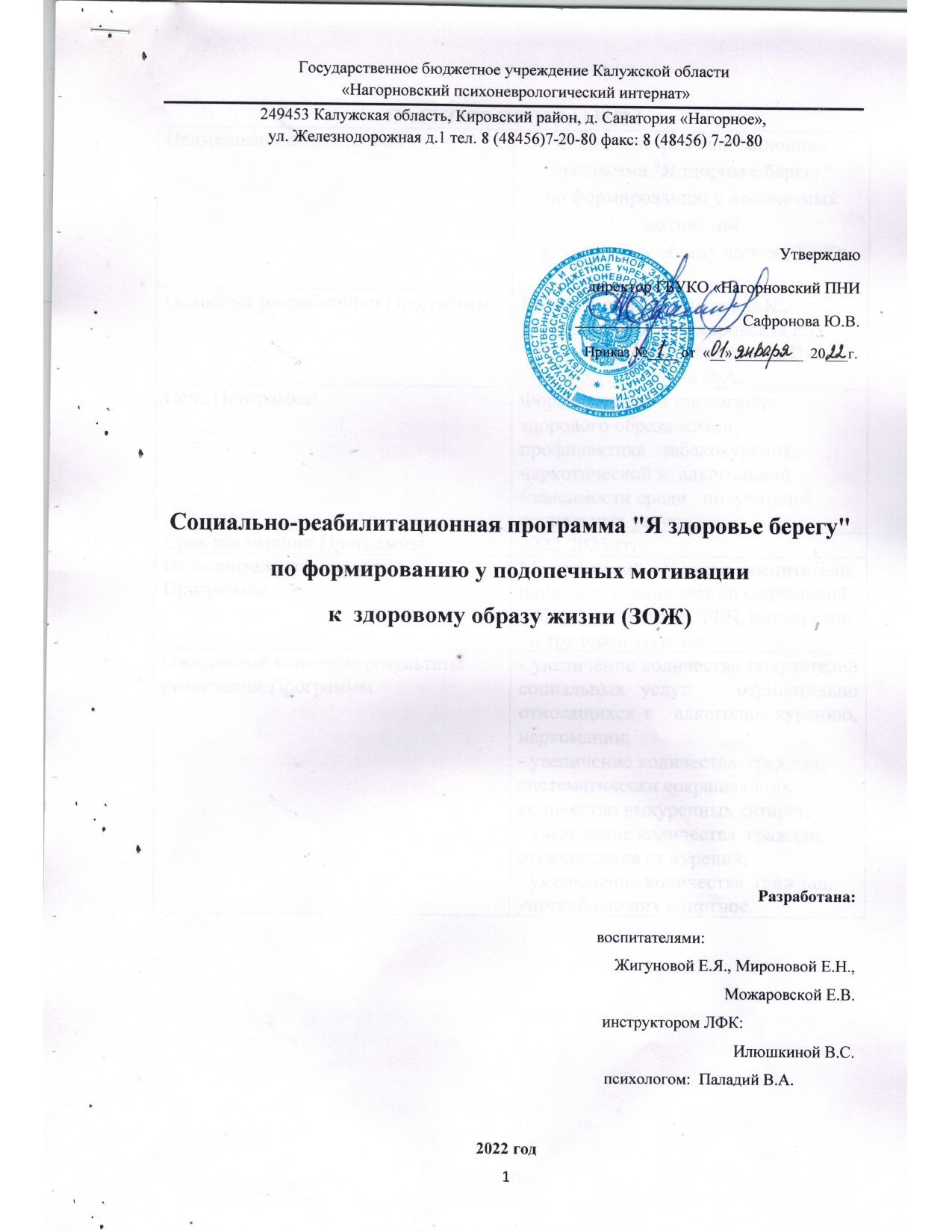 ПАСПОРТ ПРОГРАММЫАктуальность программы            Здоровье – ни с чем несравнимая ценность. Каждому человеку присуще желание быть сильным и здоровым. Состояние здоровья конкретного человека никогда не бывает постоянным, оно меняется медленно или резко, в сторону улучшения или ухудшения, в зависимости от мероприятий, которые он предпринимает для его сохранения. Здоровый образ жизни, это не только отсутствие у человека вредных привычек: алкоголизма, табакокурения, наркомании и других. Это целый комплекс факторов, благоприятно отражающихся на здоровье и качестве жизни в целом: рациональное питание, чередование труда и отдыха, соблюдение биоритмов, оптимальная двигательная активность и т.д. Заставить человека вести здоровый образ жизни нельзя, это должно быть внутреннее стремление, осознанная мотивация на сохранение и укрепление здоровья. В нашем учреждении социального обслуживания населения обслуживаются граждане пожилого возраста и инвалиды частично или полностью утратившие способность к самообслуживанию, которым в силу возраста и имеющихся заболеваний становится всё труднее самостоятельно проводить мероприятия, направленные на восстановление и укрепление здоровья. В настоящее время 70% получателей социальных услуг курят сигареты, 100% клиентов имеют инвалидность, 76% имеют различные хронические заболевания. Вопросы поддержания здоровья для них особенно актуальны. В программе будет реализован комплексный подход к вопросам реабилитации получателей социальных услуг как утративших своё здоровье, желающих сохранить его как можно дольше и отказаться от вредных привычек.      Употребление наркотических веществ, в том числе  табакокурения и алкоголь – это  серьезнейшая  проблема последнего десятилетия. Обострение данной проблемы  среди  молодежи и взрослого населения стало побудительной причиной активизации научно-методической и практической работы по созданию условий для психопрофилактики вредных зависимостей и формированию мотивации к здоровому образу жизни.Цели:- пропаганда и формирование мотивации к   здоровому образу жизни среди граждан  пожилого возраста и инвалидов;- осознание проживающими гражданами сущности вредных привычек,   формирование устойчиво-негативного  отношения к ним.Задачи:- расширение знаний о вредном воздействии табака, алкоголя  на организм человека, формирование реалистичных представлений о последствиях употребления наркотических веществ;- пропаганда   и формирование мотивации у подопечных к здоровому образу жизни;- организация и проведение спортивно-оздоровительных мероприятий;- формирование стремления быть ответственным за свое здоровье.Программа разработана на основе нормативно-правовых документов:УКАЗ ПРЕЗИДЕНТА РОССИЙСКОЙ ФЕДЕРАЦИИ "Об утверждении Стратегии государственной антинаркотической политики Российской Федерации до 2020 года";План мероприятий по реализации Стратегии государственной антинаркотической политики Российской Федерации до 2020 года.Основы законодательства об охране здоровья граждан от 22.07.1993 г.  № 5487-1 ФЗ;Федеральный закон от 28.12.2013г. №442 «Об основах социального обслуживания граждан в Российской федерации»;Положение о государственном бюджетном учреждении Калужской области «Нагорновский психоневрологический интернат»;Устав государственного бюджетного учреждения Калужской области «Нагорновский психоневрологический интернат» и внутренние нормативные локальные акты учреждения; приказы и распоряжения министерства труда и социальной защиты Калужской области.Используемые технологииСоциальные технологии  направлены на обеспечение условий эффективной социальной адаптации проживающих,  а также формирование и развитие ценностных ориентиров и нормативных представлений о здоровом образе жизни.Социальные технологии реализуют следующие направления воздействия:информационно-просветительское направление (антинаркотическая, антиалкогольная и антитабачная реклама, реклама здорового образа жизни, видеоролики, документальные фильмы, презентации, стенды, тематические стенгазеты, посвященные проблеме профилактики);организационно-досуговое 	направление (кружковая и клубная работа, занятия по интересам,  спортивная деятельность, анимационные услуги).Педагогические технологии  профилактики направлены на формирование здорового образа жизни, норм поведения, снижающих риск приобщения к табакокурению и алкоголю, наркотическим веществам, а также на развитие личностных ресурсов, обеспечивающих  социальную адаптацию.         Психологические технологии  профилактики направлены на коррекцию определенных психологических особенностей у проживающих граждан,  затрудняющих их социальную адаптацию и повышающих риск вовлечения  употребления алкогольной и табачной продукции.  Целью психологического компонента программной профилактической деятельности является  формирование психологических и социальных навыков, необходимых для здорового образа жизни; создание благоприятного доверительного климата в коллективе и условий для успешной психологической адаптации.Формы  и  методы  работы:Программа включает в себя следующие направления:- просветительская работа:наблюдение; анкетирование; тестирование;беседы;лекции;презентации; видеоролики; выставки рисунков;выпуск стенгазет;акции - правильное питание:витаминизация;фитотерапия;диета с использованием сухой композитной белковой смеси.- физкультурно-оздоровительные мероприятия:утренняя зарядка;АФК;скандинавская ходьба;веселые старты;недели здоровья;социальный туризм;прогулки на свежем воздухе;двигательная активность для маломобильных проживающих граждан  (ходьба по комнате,  прогулки  на свежем  воздухе);бассейн; командные игры;подвижные игры на свежем воздухе- медицинские мероприятия: создание и  сопровождение деятельности групп здоровья:- 1 группа – группа  по отказу от курения;-  2 группа – группа  по профилактике и отказу от вредных привычек; - 3 группа – группа по развитию и поддержанию навыков самообслуживания);лекции, беседы.  ПЛАН РЕАЛИЗАЦИИ ПРОГРАММЫРеализация программы:  1. Внедрение  “Программы” должно привести к овладению необходимыми  знаниями и понятиями о значении здорового образа жизни, о последствиях приёма наркотиков, алкоголя и никотина, их влиянии на организм, о роли досуга в формировании образа жизни, об основных правилах личной безопасности и сохранения здоровья.2. В ходе реализации «Программы» проживающие должны овладеть следующими  знаниями и умениями:  активно и доброжелательно контактировать с людьми, реализовывать свои способности в спортивных мероприятиях, проявлять творческие способности в коллективно-творческих делах.3. Участие в спортивных мероприятиях  способствует интеграции и социализации  инвалидов в общество. Ожидаемые результаты:уменьшение факторов риска употребления алкоголя и табакокурения среди проживающих граждан;формирование навыков здорового образа жизни;закрепление навыков самообслуживания, систематическое соблюдение и выполнение правил личной гигиены с учетом психофизиологических особенностей получателей социальных услуг;развитие системного подхода  по организации внедрения здорового образа жизни.Перечень использованных источников: 1. Международный научный журнал «Символ науки» №04-2017. Е.В. Левина «Об организации досуговой деятельности в отделениях дневного пребывания» 2. Барковская, Л. Как жить до 100 лет, не болея: уникальная система здоровья / Л. Барковская, Х. Шаймарданов.–М: АСТ; Владимир: Астрель; ВКТ, 2010. -348с. 3. http://www.garmoniazhizni.com/2017/12/21/8-sekretov-zdorovya-i-bodrosti/ 4. http://www.narodmed-na.ru/interes-statii/40-interes-statii/614-kak-sohranitzdorove-v-pozhilom-vozraste.html 5. https://zen.yandex.ru/media/dom_prestarelyh/effektivnaia-zariadka-dliapojilyh-liudei-za-70-let-5d905a46f557d000af739d9eОставить заявку >Наименование ПрограммыСоциально-реабилитационная программа "Я здоровье берегу" по формированию у подопечных мотивации к  здоровому образу жизни (ЗОЖ)Основные разработчики ПрограммыВоспитатели : Жигунова Е.Я., Миронова Е.Н., Можаровская Е.В.Инструктор ЛФК: Илюшкина В.С.Психолог:  Паладий В.А. Цель ПрограммыФормирование и пропаганда здорового образа жизни, профилактика   табакокурения, наркотической и  алкогольной  зависимости среди   получателей социальных услуг. Срок реализации Программы2022-2025 гг.Исполнители мероприятий ПрограммыМедицинский персонал, воспитатели, психолог, специалист по социальной работе, инструктор ЛФК, инструктор по трудовой терапии.  Ожидаемые конечные результаты реализации Программы - увеличение количества получателей социальных услуг   отрицательно относящихся к  алкоголю, курению, наркомании;- увеличение количества  граждан, систематически сокращающих количество выкуренных сигарет; - увеличение количества  граждан, отказавшихся от курения;- уменьшение количества  граждан, употребляющих спиртное.Практические делаСрок исполненияОтветственные Привлечение проживающих граждан  к культурно-досуговой, трудовой  деятельности (кружковая работа, спортивные мероприятия, уборка территории, помещений).В течение  всего периодаВоспитатели,  инструктор ЛФК, инструктор по трудовой терапииВести учет проживающих граждан, имеющих пристрастие к алкоголю и табакокурению.В течение всего периодаСпециалист по социальной  работе, психолог, старшие  медицинские сестры отделений учреждения.          .Внесение в ежемесячный  план работы специалистов,   мероприятий  по  пропаганде и формированию  у подопечных мотивации к  здоровому образу жизни (ЗОЖ)В течение всего периодаВоспитатели, трудоинструктор, инструктор по ЛФК.Разработка плана мероприятий медицинскими работниками В течение Медицинский персоналВыполнение отчета комплексного плана по формированию ЗОЖ и профилактике заболеваний в ГБУКО «Нагорновский ПНИ»ЕжеквартальноПсихологКомплекс мероприятий, проводимый в рамках «Недели профилактики здорового образа жизни». 1 раз в полугодиеИнструктор ЛФК,          специалист по социальной работе,  воспитатели, психолог,  старшие  медицинские сестры отделений.Организация и проведение “Недель здоровья ”.1 раз в  полугодиеВоспитатели, инструктор ЛФК, инструктор по трудовой терапии психолог,  медицинские сестры отделений учреждения.          Проведение веселых стартов, соревнований по настольному теннису, шахматно-шашечных турниров среди проживающих граждан учреждения.В течение всего периодаИнструктор ЛФК, воспитатели.Беседы врача, психиатра  и терапевта с  проживающими гражданами.В течение всего периода Врач-терапевт,  врач-психиатр. Организация и сопровождение  деятельности  групп здоровья.В течение всего периодаСтаршие медицинские сестры отделений учреждения.          Разработка  комплекса упражнений для проведения утренней зарядки.Разработка первичного комплекса, и коррекция - в течение всего периода.Врач-терапевт, инструктор ЛФК          Организация и проведение мероприятий, занятий, акций, бесед, лекций  с подопечными   по профилактике вредных привычек, о необходимости  соблюдения режима дня, о занятиях спортомВ течение всего периода Медицинский персонал, специалисты учреждения. Организация и проведение групповых и индивидуальных  занятий с проживающими гражданами по привитию и закреплению  навыков самообслуживания.В течение всего периодаСредний и младший медицинский персонал, инструктор по трудовой терапииОрганизация и проведение групповых и индивидуальных занятий по соблюдению правил личной гигиены.В течение всего периодаСредний и младший медицинский персоналАнкетирование (тестирование) с целью выявления знаний о вредных привычках и отношения проживающих к табакокурению и алкоголю.1 раз в полугодиеВоспитатели,   старшие медицинские сестры отделений учреждения, психолог,     специалист по социальной работеБеседы, посвященные результатам анкетирования (тестирования)1 раз в полугодиеВоспитатели,   старшие медицинские сестры отделений учреждения, психолог,     специалист по социальной работеИндивидуальные беседы с получателями социальных услуг по формированию мотивации у подопечных  к ЗОЖ.В течение всего периодаДежурный медицинский  персонал   учреждения,     специалисты.Выпуск тематических стенгазет, плакатов, буклетов по профилактике и пропаганде ЗОЖ 1 раз  в кварталВоспитатели,  психолог, инструктор ЛФК, специалисты по социальной работеВыпуск видеороликов с участием подопечных по ЗОЖ, освещение спортивных мероприятий, акций. Размещение  информации (фото, статьи) о мероприятиях по ЗОЖ на сайте учреждения и в социальных сетях 1 раз в полугодиеВоспитатели,    психолог, инструктор ЛФК. Участие в районных и региональных спортивных мероприятиях и акциях.По мере предоставления приглашений об участииИнструктор ЛФК, медицинский персоналОборудование спортивной площадки, «Тропы здоровья».В течение всего периодаНачальник хозяйственного отдела, инструктор ЛФКПросмотр видеофильмов, презентаций по пропаганде ЗОЖ и отказа от вредных привычек.В течение всего периодаВоспитатели, психолог,  специалист по социальной работе, инструктор по трудовой терапии, инструктор ЛФККонкурс рисунков, посвященных здоровому образу жизни.1 раз в годВоспитатели, психолог,  специалист по социальной работе, 